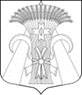 Местная администрацияМуниципального образования поселок ШушарыПОСТАНОВЛЕНИЕ« 04 » декабря 2019 года						                              № 471 - ПО внесении изменений в Постановление Местной администрации Муниципального образования поселок Шушары №380-П от 21.12.2018 «Об утверждении муниципальных и ведомственных целевых программ Местной администрации Муниципального образования поселок Шушары на 2019 год»В соответствии с Бюджетным кодексом РФ, Законом Санкт-Петербурга от 23.09.2009 № 420-79 "Об организации местного самоуправления в Санкт-Петербурге", Уставом внутригородского муниципального образования Санкт-Петербурга поселок Шушары, Постановлением Местной администрации Муниципального образования поселок Шушары от 25.09.2015 № 417-П «Об утверждении Порядка разработки, утверждения, реализации и оценки эффективности муниципальных программ Местной администрации Муниципального образования поселок Шушары», Постановлением Местной администрации Муниципального образования поселок Шушары от 29.04.2008 № 82-А-П «Об утверждении Порядка разработки, утверждения и реализации ведомственных целевых программ, реализуемых за счет средств бюджета Муниципального образования поселок Шушары», Решением Муниципального Совета муниципального образования поселок Шушары от 20.12.2018 года № 50 «Об утверждении бюджета внутригородского муниципального образования Санкт-Петербурга поселок Шушары на 2019 год», а также в целях использования образовавшейся экономии денежных средств по результатам проведенной закупки для реализации вопроса местного значения «формирование архивных фондов органов местного самоуправления, муниципальных учреждений и предприятий на территории муниципального образования», Местная администрация Муниципального образования поселок Шушары,ПОСТАНОВЛЯЕТ:Внести изменения в Постановление Местной администрации Муниципального образования поселок Шушары №380-П от 21.12.2018 «Об утверждении муниципальных и ведомственных целевых программ Местной администрации Муниципального образования поселок Шушары на 2019 год», а именно:Изложить в новой редакции муниципальную программу:«Формирование архивных фондов органов местного самоуправления, муниципальных учреждений и предприятий на территории Муниципального образования поселок Шушары в 2019 году» согласно приложения к настоящему постановлению.Опубликовать настоящее постановление на официальном сайте: мошушары.рф.Контроль за исполнением настоящего постановления оставляю за собой.Исполняющий обязанностиглавы Местной администрацииМуниципального образованияпоселок Шушары		                                                                                         Е.В. ИзмайловаПримечание: при наличии  замечаний их краткое содержание изложить в отдельной служебной записке                                         Ф.И.О., подпись руководителей, завизировавших проект                                         Ф.И.О., подпись руководителей, завизировавших проект                                         Ф.И.О., подпись руководителей, завизировавших проект                                         Ф.И.О., подпись руководителей, завизировавших проектСотрудник подразделения, ответственный за подготовку проекта Правовое заключениеФинансово-экономическое заключение Отдел Местной администрации МО по принадлежности вопросов М.О. ЛевашенкоА.А. Новикова